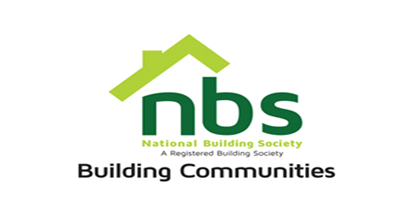                                                                                                                                       14 March 2024REQUEST FOR QUOTATION DIGITAL CHANNELS VEHICLE ACCESSORIES (HONDA FIT)AND POOL CAR AEC 5611 TYRES REPLACEMENTPRICE SCHEDULEManner of SubmissionBids must be submitted through email on procurement@nbs.co.zw or in some other electronic forms are received before the end of the bidding period.  Bids must be received at NBS Head Office on or before the closing date, before 10:00 hours on the closing date.Offers not received by 10:00 hours on the closing date will be treated as late tenders, rejected, and returned to tenderer. Last date of submission is 19/03/2024. YOUR OFFER SHOULD CLEARLY INDICATE THE FOLLOWING:Bidders must respond to the specification on a line-by-line basis.A bid validity period of a minimum of 10 days from tender closing date must be firmly stated.Bidders must provide lead time/delivery period from date of receipt of official order. Bidders shall be required to quote in USD dollars only, but NBS shall settle the payment in ZWL dollars at the prevailing RBZ Interbank rate.NBS will not accept poor quality goods or service.NBS reserves the right to accept or reject any Proposal(s), to cancel the bidding process and/or to reject all bids at any time prior to award, without incurring any liability to any of the Bidder(s).Bidders must attach proof of PRAZ registration, Zimra Registration (Tax Clearance Certificate), NSSA Registration. Bidders who fail to submit these documents will automatically be disqualified. ItemDescriptionQtyTotal Price195/65R15 Tyre (for AEC 5611)4Valves4Wheel Balancing4Wheel Alignment2Warning Triangles24t Bottle jack24-way wheel spanner2Reflective Vest2Spare wheel (for Honda Fit)1Vat sumTOTAL